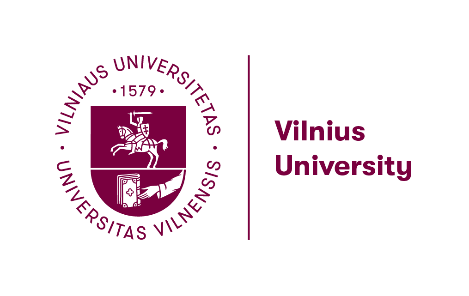 MARIE SKŁODOWSKA-CURIE POSTDOCTORAL FELLOWSHIPS    PROPOSAL SUMMARYName of the applicantType of grantEuropean Fellowship / Global FellowshipName of the potential supervisor(s)Please indicate the name of your supervisor(s) according to the following indications:European Fellowship: indicate the name of your potential supervisor at Vilnius UniversityGlobal Fellowship: indicate the name of your potential supervisor at Vilnius University and the name of the potential supervisor + your host institution in the third countryEstimated durationEuropean Fellowship: normally 24 months /  Global Fellowship: normally 36 monthsTentative titleProposal summaryPlease follow the suggested sections, considering the guidance below. We recommend a length of max. 8000 characters (spaces included).1) Background/context of your proposalIndicate the field of research; justify the relevance of research; present the major problem/challenge/gap your project is addressing; present the solution that your project offers in order to fill that gap; explain why your project is timely and innovative in comparison to the state-of-the-art in the field(s) considered; mention your expertise relevant to the succesful implementation of the project.2) Overview of the proposal Indicate the main objectives of your project proposal and briefly explain your methodology, main research steps.3) Scientific impactDescribe the main expected results and indicate expected scientific, economic, societal or other impact of your research. 4) Impact on your careerIndicate the new competences you expect to acquire throughout the MSCA PF project; briefly present the expected impact on your career after the end of the fellowship 5) Your motivation to carry out your project at Vilnius University (and at the host institution for the outgoing phase of Global Fellowship) Explain why you would like VU to be your host institution and/or a specific VU researcher to act as your supervisor. Elaborate on on the reasons for choosing the host for the outgoing phase of the Global Fellowship, if applicable.